     Ребенок пошел в первый классРебенок пошел в первый класс, это значит, что в его жизни наступают достаточно бурные изменения; из беззаботного детства он попадает в мир с гораздо более жесткими требованиями. Теперь от малыша требуется не только строгая дисциплина, но и умение по 30-40 минут спокойно высидеть на уроке, заодно стараясь усвоить учебный материал. В первые дни у первоклассников бывает, как правило, по 3 урока, а затем ежедневно по 4-5 уроков. Кроме этого ребенку необходимо строить отношения в новом, большом коллективе. Вот почему психологи рассматривают весь первый школьный год как длительную стрессовую ситуацию.Наиболее распространенные проблемы первоклассников: - ребенок не может сосредоточиться, его внимание рассеянно; - ребенок не в состоянии самостоятельно справиться с заданием; - ребенок не может подолгу сидеть без движения над домашними заданиями, его больше интересуют игрушки, а не книжки-прописи.Поэтому трудно переоценить помощь, которую могут оказать в это время родители ребенку. Для начала просто с вниманием отнеситесь к его ежедневным школьным проблемам. Например, мало кто представляет, что бывает с первоклассником, когда на уроке у него ломается карандаш, выясняется, что нет нужной цветной бумаги или забыта дома тетрадь. Поэтому не поленитесь накануне каждого учебного дня проверить, заточены ли цветные карандаши, уложены ли в портфель все необходимые принадлежности, в порядке ли школьная одежда.Как помочь первокласснику преодолеть трудности?1. Не пытайтесь с самого начала требовать от ребенка самостоятельности. Понадобится несколько месяцев, чтобы он понял: учеба - это обязанность, которую надо выполнять - Надо помогать ему, поддерживать в нем уверенность, что “все получится”.2. Не стоит в этот год отдавать ребенка в какие-то дополнительные кружки, секции; это лишь усилит в нем ощущение нестабильности. Ребенку сейчас нужна привычная атмосфера, в которой он находится до школы, особенно важно, чтобы дом в это время стал для него надежным “тылом”.3. Постарайтесь с самого начала наладить душевный контакт с ребенком, только в этом случае Вы всегда будете в курсе всех его школьных проблем.4. Если квартирные условия не позволяют выделить ребенку для занятий комнату или даже отдельный стол, у него все равно должно быть постоянное место для подготовки домашних заданий, для хранения учебников и тетрадей. И главное - к занятиям своего ребенка нужно относиться с уважением. Это значит, что вы не должны отрывать его во время занятий, и на это время желательно организовать в квартире рабочую тишину.Первый год - два нужно обязательно помогать ребенку в подготовке домашнего задания. Не правы те родители, которые отказываются от этого, ссылаясь на то, что воспитывают в ребенке самостоятельность. А на такое обучение может потребоваться и не год, и не два.5. Родителям следует помнить, что ребенка надо хвалить не за успехи, а за старательность.6. Ни в коем случае нельзя сердиться, ругать за “лень”, даже небрежность.7. Хотелось бы посоветовать родителям, постоянно поддерживать отношения с учителем и регулярно говорить с ним о ребенке, даже если с учебой у него все в порядке. Вы не только лучше поймете требования учителя, но и увидете своего ребенка совершенно с другой стороны, откроете в нем что-то новое. Ведь ваша главная задача - поддерживать интерес к учебе, помогать ему, укреплять в нем уверенность, “что все получится”.Советы родителям первоклассникаНачинайте «забывать» о том, что ваш ребенок маленький. Дайте ему посильную работу в доме, определите круг обязанностей. Сделайте это мягко: «Какой ты у нас уже большой, мы уже можем доверить тебе помыть посуду (вымыть пол, вытереть пыль и тд.)»Определите общие интересы. Участвуйте в любых занятиях своих детей, проводите с ними свободное время не «рядом», а «вместе». Для этого достаточно посмотреть вместе фильм, построить крепость из снега, поговорить на волнующие ребенка темы.Не ругайте, а тем более не оскорбляйте ребенка, особенно в присутствии посторонних. Уважайте чувства и мнения ребенка. Научите ребенка делиться своими проблемами. Обсуждайте с ним конфликтные ситуации, возникшие в общении ребенка со сверстниками или взрослыми. Искренне интересуйтесь его мнением, только так вы сможете сформировать у него правильную жизненную позицию. Чаще разговаривайте с ребенком. Развитие речи – залог хорошей учебы. Слушайте внимательно, задавайте вопросы, чтобы ребенок чувствовал, что вам это действительно интересно. Вместе с ним придумайте самые разные фантастические истории – о предметах, вещах, явлениях природы.Отвечайте на каждый вопрос ребенка. Только в этом случае его познавательный интерес никогда не иссякнет.Постарайтесь хоть иногда смотреть на мир глазами вашего ребенка. Видеть мир глазами другого – основа взаимопонимания. Чаще хвалите, восхищайтесь вашим ребенком. Хвалите словом, улыбкой, лаской и нежностью.Как помочь первокласснику привыкнуть к школеВаш ребенок – первоклассник? Это прекрасно! Но этот год окажется непростым, как для ребенка, так и для вас. На что следует обратить внимание? Как поддержать ребенка в его нелегких начинаниях?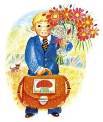 1 шагПровожайте ребенка в школу. Даже, если не нужно переходить улицу. Пусть ваш ребенок почувствует важность события: теперь он – школьник, и эта дорога к школе – символ начала трудового дня.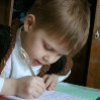                           2 шагВыделите для ребенка его личное пространство. Лучше, если вы выделите ему целую комнату, где он сможет спокойно заниматься. Если лишней комнаты нет, купите ребенку его собственный письменный стол.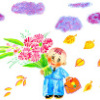                          3 шагСледите за режимом дня. Переход на новый распорядок – это всегда сложно. Для первоклассника очень важно делать перерывы в занятиях. Полчаса учебы – перерыв на 5-10 минут, и можно снова учить уроки. Также обязательно гуляйте с ребенком хотя бы полчаса на свежем воздухе.
Почаще играйте с ребенком в свободное время. Это поможет ему, да и вам тоже, расслабиться.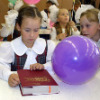 4 шагХвалите его! В любой работе найдите, за что можно похвалить ребенка. Даже, если он не совсем справился с заданием. Пусть он почувствует себя увереннее, и тогда сможет спокойно понять и исправить ошибки.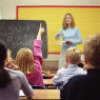                          5 шагБудьте в курсе того, что происходит с ребенком в школе. Что задали сегодня? Как прошел урок? Проявляйте дружеский, но не жесткий контроль. Так у ребенка скорее выработается ответственность и организованностьКак помочь ребенку в приготовлении уроковРодители, которые практически сразу предоставляют полную самостоятельность в приготовлении уроков, так же неправы, как и те, которые оказывают детям чрезмерную опеку. Одни взрослые сразу заявляют ребенку: “Уроки заданы тебе, а не мне, вот ты и делай!”. Другие ласково спрашивают: “Ну, что там сегодня задано? ” - раскрывают учебники и тетради. В первом случае возникает обида на равнодушие родных и таким важным школьным делам и страдает качество выполняемых заданий, а во втором - формируется безответственность, уверенность, что все будет сделано хорошо и без собственных усилий.Безусловный долг родителей состоит в том, что бы наладить процесс приготовления домашних заданий. Сюда входит и организация домашнего места, и уточнение распорядка дня, c тем чтобы выделить определенное время на приготовление уроков. Конечно, нужно требовать, чтобы домашнее задание было выполнено чисто и аккуратно. Но все эти требования должны оставаться в пределах возможностей ребенка. Неправы те родители, которые заставляют переписывать домашние задания по 10 раз. Добившись даже небольших успехов, можно закрепить их на следующий день. Рывки же не приносят положительного результата. Сегодня ребенок со слезами на глазах перепишет работу 10 раз, а завтра выполнит задание небрежно, так как родители были заняты и не проверили качество работы. После этого ребенок может учитывать занятость и настроение родителей, а собственной ответственности у него так и не сформируется. Большое волнение испытывает первоклассник, когда ему начинают ставить оценки. Приятно, когда это высокие оценки. Но нельзя допустить, чтобы ребенок на этом основании почувствовал свое превосходство над другими, чтобы хвастался оценками, дружил только с теми, кто хорошо учится. Если оценки на первое время не очень высоки, нужно разобраться в причинах положения таких дел. Медлительность, невнимательность и неаккуратность являются частыми причинами первых неудач ребенка. Часто у детей возникают трудности с выполнением письменных работ. Последовательные, доброжелательные занятия дома помогут исправить положение: ускорить темп деятельности, усилить внимание, улучшить почерк, память. Обязательно должно быть отмечено старание ребенка и высказана уверенность, что учеба скоро наладится. В тех случаях, когда ребенок испытывает стабильные трудности, достаточны в течение длительного времени и советы учителя, которые помогают улучшить положение.А теперь конкретно рассмотрим, что следует и чего не следует делать родителям при совместном приготовлении уроков, как приучить ребенка к выполнению домашних заданий. Проверьте, правильно ли организовано рабочее место ребенка. Оно должно быть достаточно освещено. Источник света должен находиться впереди и слева, чтобы на тетрадь не падала тень от головы или руки. Во время приготовления уроков на столе не должно быть никаких лишних предметов. Приступить к выполнению домашнего задания лучше всего через час-полтора после возвращения из школы, чтобы ребенок успел отдохнуть от занятий, но еще не устал и не перевозбудился от домашних развлечений и игр с товарищами. Родители часто требуют, чтобы ребенок не вставал из-за стола пока не приготовит все уроки. Это неверно. Для 7-летнего ребенка время непрерывной работы не должно превышать 15-20 минут, к концу начальной школы оно может доходить до 30-40 минут. Можно делать перерывы по 5 минут. Не заставляйте ребенка переделывать плохо выполненную классную работу. Можно предложить проверить ее и поправить ошибки, но переписывать не надо. Повторное выполнение уже сделанного задания воспринимается как бессмысленное, скучное дело. Оно отбивает охоту заниматься, лишает веры в свои силы. Но вот ребенок сел за стол, достал тетрадь. Мама или папа должны находится возле него. Надо следить, чтобы он не отвлекался, не начинал посреди работы что-то рисовать на случайно подвернувшейся бумажке. Он должен сразу привыкать к работе, не отвлекаясь. Иногда ребенку нужно напоминать, чтобы он не рисовал на полях. Постепенно нужно снижать степень контроля: сидеть рядом с ребенком не в течение всего времени выполнения им домашнего задания, а только первые несколько минут, пока он достанет все, что нужно, из портфеля. Потом можно подойти к нему еще несколько раз. Не стоит делать трагедии из “ тройки ”, не надо слишком восторгаться “пятерками”. Ребенок ходит в школу не за пятерками, а за знаниями. Только в них смысл и цель учения. 